По предмету «Слушание музыки»III8 классПреподаватель ДМШ № 7 – Скребкова К.Ю.Дата проведения урока 27. 11. 2018 г.Время 14.00-15.00Тема: «Открытый урок в рамках подготовки к городскому конкурсу ЭРУДИТ -2018».Тип урока: Конкурсное соревнование двух команд:«Гармония» (III8 класс)«Мелодия» (преподаватели теоретического отделения).Характеристика группы учащихся:Группа  третьего класса, по восьмилетнему обучению, дети 9 лет. Обучаются на оркестровом, хоровом  и фортепианном отделениях. Учащиеся с различными музыкальными способностями и высоким уровнем эмоциональной активности. Все с интересом относятся к урокам слушание музыки.Цель: Выявление степени готовности учащихся к участию в городском конкурсе  «ЭРУДИТ - 2018».Задачи:Формирование интереса к музыкально-теоретическим дисциплинам;Создание обстановки соревнования, максимально приближенной к       оригинальному конкурсу; Поиск новых форм внеклассной работы;Выявление творческого потенциала учащихся;Расширение общего музыкального кругозора;Развитие и закрепление практических навыков и знаний;Формирование позитивного отношения к предмету слушание музыки.Ход урока:Представление команд. Краткая и содержательная визитка для приветствия:-1-2 минуты; -отличительные элементы в одежде; -название команд;-девиз.Первый тур:Учащиеся должны показать знания по предложенной теме: Музыкальная сказка «Новогодние приключения Вити и Маши»:Указать фамилию композитора написавшего музыку и песни к музыкальной сказке «Новогодние приключения Маши и Вити»;Перечислить главных действующих лиц музыкальной сказки;Вписать нужные слова в песни различных персонажей;Учащиеся должны продемонстрировать навыки работы с нотным текстом.«Песенка-спор» из фильма «Новогодние приключения Маши и Вити» Сл. Владимира Лугового.          Расставить нотные строчки в нужном порядке и вписать слова песни.Второй турУчащиеся должны уметь определить тембры музыкальных инструментов, состав вокальных и инструментальных ансамблей и заполнить предложенную таблицу:2. Соедините стрелками:3. Ориентируясь на фотографии вписать в таблицу виды ансамблей:3 тур.1.Учащиеся должны показать знания средств музыкальной выразительности:2.Соединить линиями ритмический рисунок характерный для:Музыкальная викторина:Конкурсные задания оценивает компетентное жюри. В составе:Председатель Руководитель теоретической секции преподавателей города Красноярска Людмила Валерьевна Деревянных. Преподаватель теоретических дисциплин ДМШ №12 Римма Александровна РусоваПреподаватель теоретических дисциплин ДМШ №7Каримова Анна ГергиевнаУчебно методический комплекс.Конкурсные задания составлены на  основе материалов городского конкурса ЭРУДИТ – 2017, рабочей тетради по слушанию музыки для учащихся 1 класса К.Ю. Скребковой, а также на основе положения  городского конкурса «ЭРУДИТ - 2018»В качестве необходимого инструментария были использованы мультимедийные технологии: интернет, компьютерные программы MicrosoftOffice, Microsoft Office Power Point,  аудио и видео аппаратура.Отзыв:____________________________________________________________________________________________________________________________________________________________________________________________________________________________________________________________________________________________________________________________________________________________________________________________________________________________________________________________________________________________________________________________________________________________________________________________________________________________________________________________________________________________________________________________________________________________________________________________________________________________________________________________________________________________________________________________________________Ф.И.О._______________________  28 ноября 2017    Подпись_____________Ход урока:Представление команд краткая и содержательная визитка для приветствия:Команда «Гармония»:Команда преподавателей теоретического отделения «Мелодия».Музыку нашу вам не забыть Нашу «Мелодию» не победить.Первый тур:1. Учащиеся должны уметь ответить на вопросы:Перечислите главных действующих лиц музыкальной сказки:        Второй тур                  «ВИЖУ И СЛЫШУ»Соедините стрелками:Узнай, какие это виды ансамблей и подпиши их:3 турСоедините линиями ритмический рисунок характерный для:Музыкальная викторина:Приложение для ЖЮРИ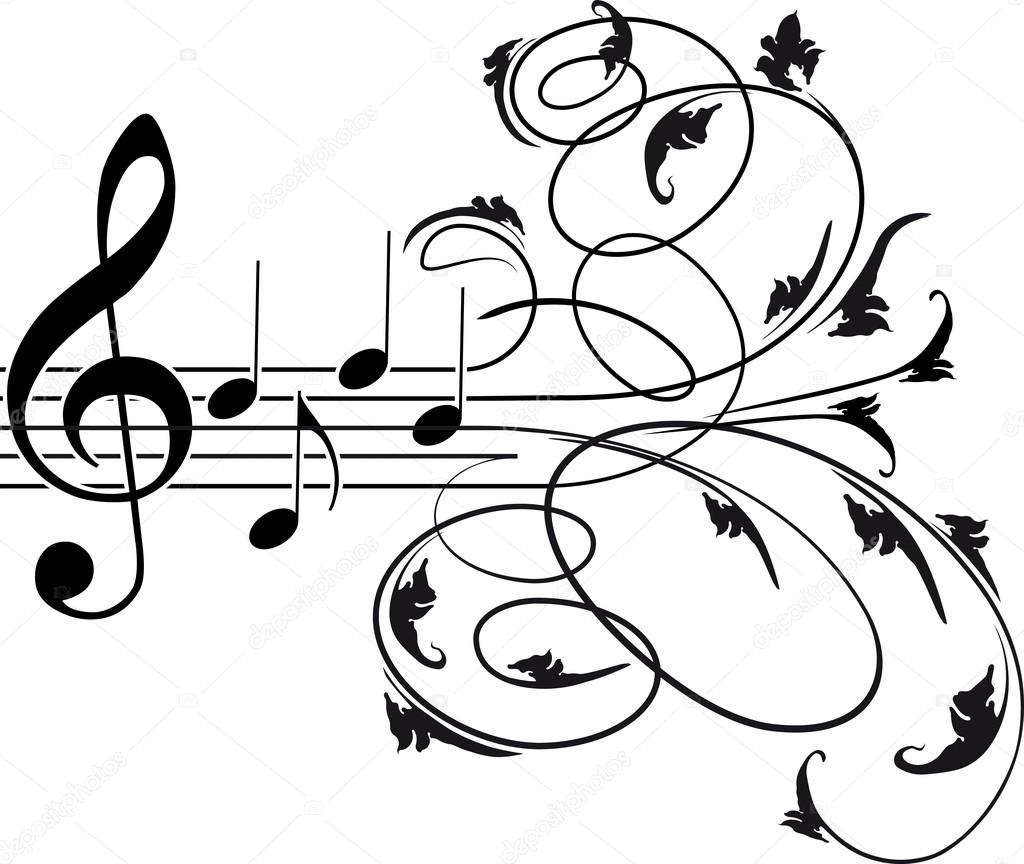 Вопросы и конкурсные задания1. Учащиеся должны уметь ответить на вопросы:Перечислите главных действующих лиц музыкальной сказки:Второй тур                  «ВИЖУ И СЛЫШУ»Соедините стрелками:Узнай, какие это виды ансамблей и подпиши их:3 турСоедините линиями ритмический рисунок характерный для:Музыкальная викторина:Шкала для оценки конкурсных заданий: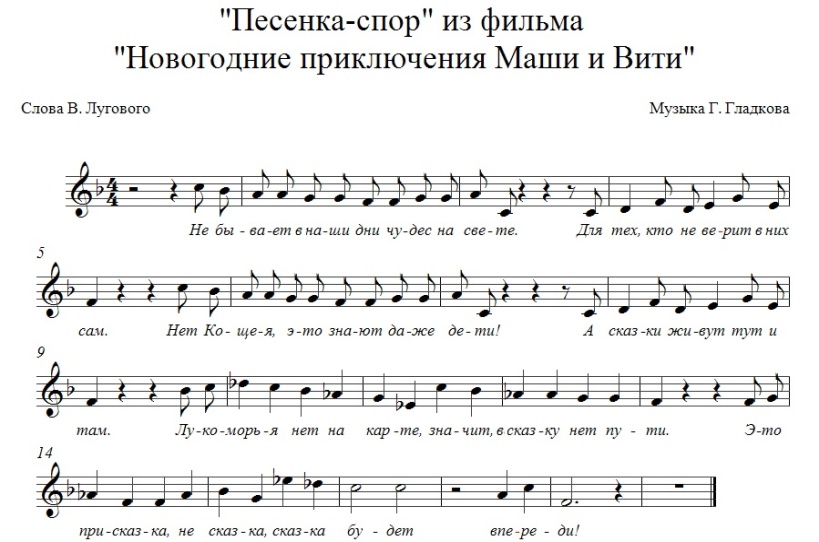 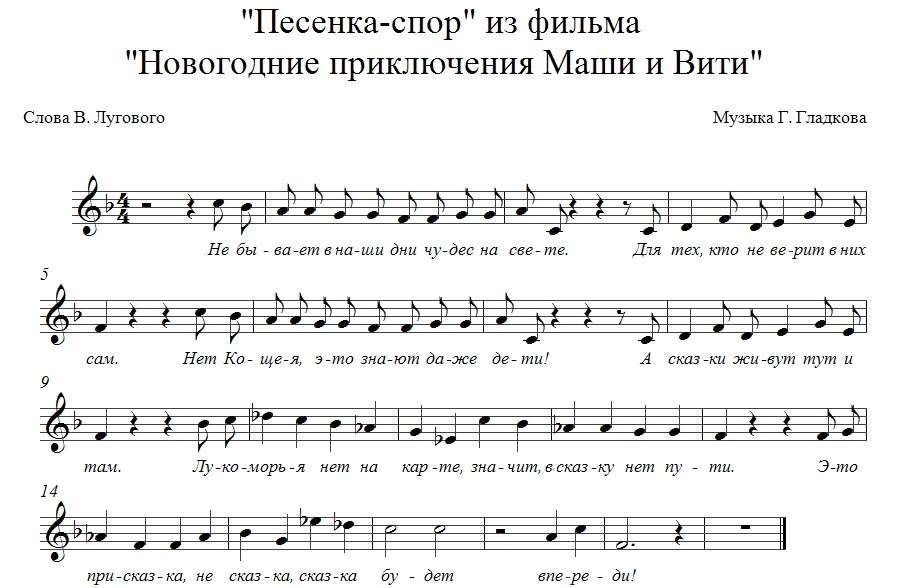 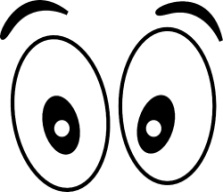 КлавесинДетский хор Ансамбль ударных инструментовДуэт гитара и виолончельМужской вокальный квартет в сопровождении симфонического  оркестра11111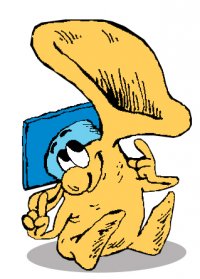 АрфаСимфонический оркестрБаянОрганЖенский дуэт11111              Итого: 101Деревянные духовыеФлейтаМедные духовые1Деревянные духовыеКларнетМедные духовыеДеревянные духовыеТромбонМедные духовые11Деревянные духовыеФаготМедные духовыеДеревянные духовыеВалторнаМедные духовые1Деревянные духовыеТрубаМедные духовые1Деревянные духовыеТубаМедные духовые11Деревянные духовыеГобойМедные духовые1Деревянные духовыеАнглийский рожок (гобой)Медные духовыеДеревянные духовыеГорн Медные духовые155Итого:Итого:Итого:Итого:101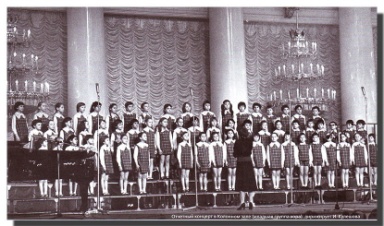 Детский хор12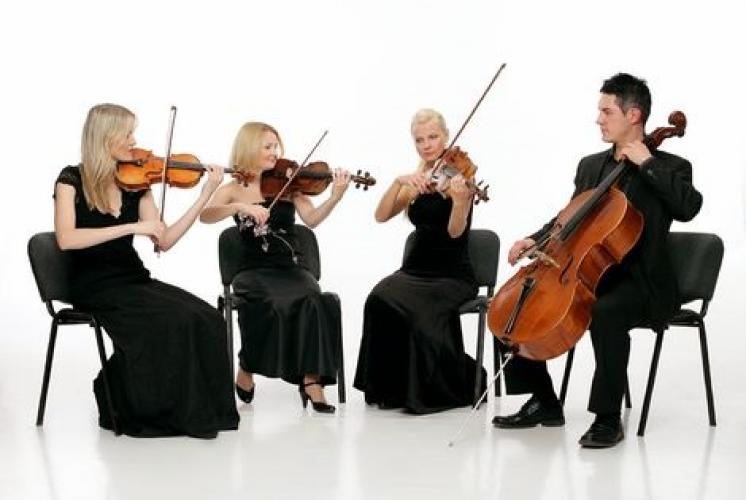 Струнно-смычковый квартет13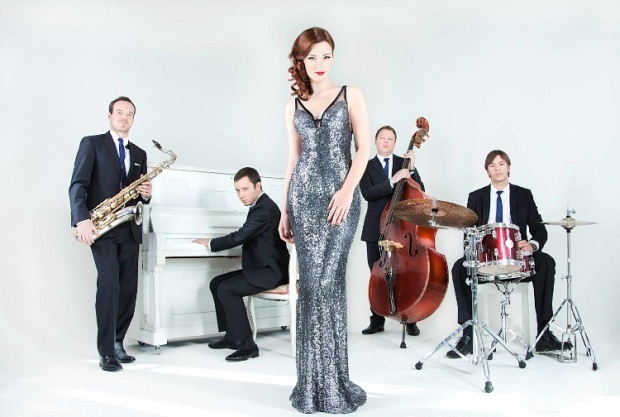 Джазовый ансамбль14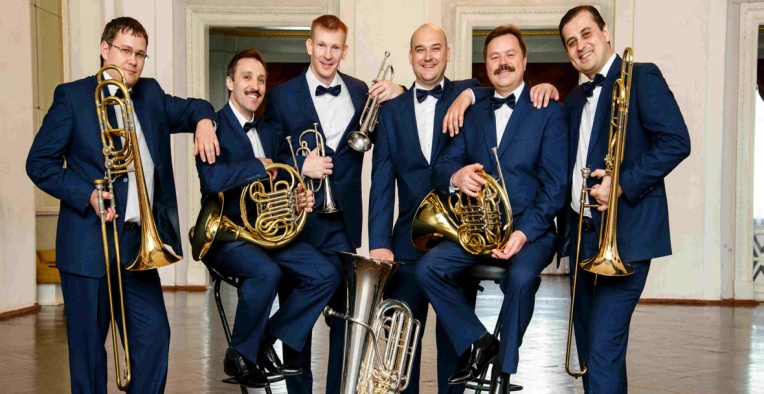 Духовой Ансамбль15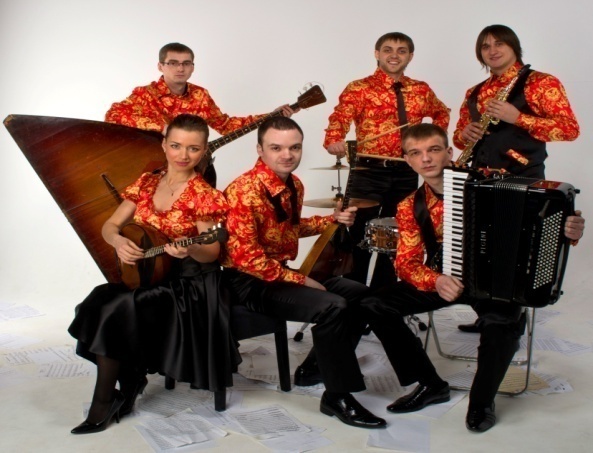 Ансамбль русскихнародных инструментов151Выберите названия средств музыкальной выразительности:мелодия,минор,гармония,аккорд,темп,лад,размер,тип созвучия,нота,лига,фактура,динамикаскрипичный ключ,штрих,регистр.102Как называется мелодия, написанная для голоса?инструментальнаявокальная13Скорость звучания музыки:темпритмдинамика14Ритм, написанный одинаковыми длительностями:неравномерныйравномерныйпунктирный15Сила звучания музыки:динамикатемпгармония114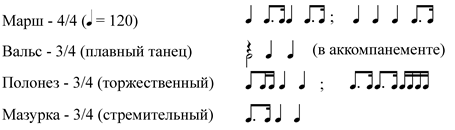 МазуркаПолонезМаршВальсИТОГО1МазуркаПолонезМаршВальсИТОГО1МазуркаПолонезМаршВальсИТОГО1МазуркаПолонезМаршВальсИТОГО1МазуркаПолонезМаршВальсИТОГО4№Точное название произведения с указанием композитора жанра части…Дополнительные вопросы1А.К. Лядов музыкальная табакерка1Композитор  снабдил пьесу единственным в своем роде обозначением:  AppassionatoAccelerandoAndantino Аutomaticamente12Э.Григ сюита Пер Гюнт Танец Анитры1Укажите, ритмоформула, какого танца лежит в основе музыкального произведения? Мазурка13РНП хороводная «Со вьюном я хожу»1Впишите, какой принцип полифонического развития применяется в данной обработке РНП. Канон14К. Хачатурян балет «Чиполлино» - Галоп1Подчеркните имя композитора, написавшего музыку к балету: Карен; Арам.Подчеркните автора литературного первоисточника,  балета: Ганс Христиан Андерсен,  Джанни Родари    Братья Гримм25Э.Григ сюита Пер Гюнт – «В пещере горного короля»1Укажите солирующий инструмент. Электрогитара.16Н.А. Римский-Корсаков оп. «Сказка о царе Салтане»Три чуда. Белочка. РНП «Во саду ли в огороде»1Укажите жанр РНП. Плясовая17К. Сен-Санс «Карнавал животных» «Аквариум» 1Обведите портрет композитора, который написал данное произведение: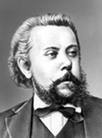 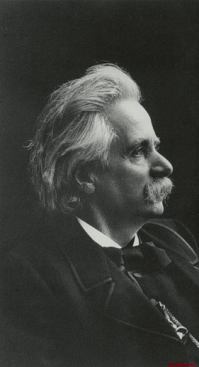 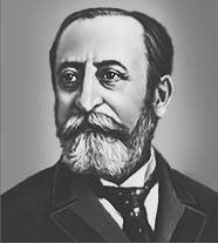 18М.П. Мусоргский цикл  «Картинки с выставки» «Балет невылупившихся птенцов» 1Напишите, для какого инструмента изначально был написан этот цикл. Для ф-но. 19К. Хачатурян балет «Чиполлино» - Тарантелла1Подчеркните определение, которое соответствует данному танцу:  Итальянский народный танец в сопровождении гитары, тамбурина и кастаньет (в Сицилии). Характерной особенностью является ритмический рисунок, насыщенный триолями. Этот стремительный танец исполняется одной или несколькими парами, иногда сопровождается пением.Популярный бальный танец XIX века. Музыкальный размер – 2/4. Темп быстрый. В общественных бальных залах Франции он появился в середине 1820-х годов и отсюда распространился по всему миру.  Состоит из серии непрерывных скачущих шагов (Па Глиссадов), и, случающихся иногда, поворотов. Исполняется в паре, в стремительном движении по кругу. Шаги выполняются также в  хороводном круговом построении.110П.И. Чайковский балет «Щелкунчик» - «Танец феи Драже»1Укажите, какой инструмент звучит. Челеста1Итого:21Впишите фамилию композитора написавшего музыку и песни к музыкальной сказке «Новогодние приключения Маши и Вити»Расставьте нотные строчки в нужном порядке и впишите слова.«Песенка-спор» из фильма«Новогодние приключения Маши и Вити»Сл. Владимира Лугового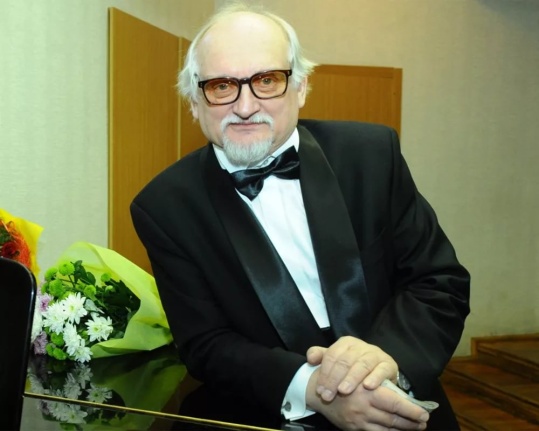 Геннадий ______________________________.Впишите нужные слова:Впишите персонажа, исполняющего данную песню.В своем __________ Кощей, все живое и __________ губит.Он жестокий ____________ и он очень________________ детей.Он узнал, что у них _______________ без меня не ______________,И украл и в _____________ своем меня запер_________________.Мои детки _________________________,Гнуться __________________ до___________,Не кому ухаживать ______________________.Утомились вы в _________________________,Что вам стоит___________________________,Яблочко отведать _______________.Мне нравятся рыбки и ____________________,Веселая трель___________________________,АААААА.И я не могу без улыбкиААААААААААСмотреть на _____________________________.Жилось привольно_________________, на славу я ____________________,Не конному, не ________________________, прохода _________________,Но в город _______________, попал я вот_______________,С тех пор мне _________________________ постыла навсегда…Деревянные духовыеФлейтаМедные духовыеДеревянные духовыеКларнетМедные духовыеДеревянные духовыеТромбонМедные духовыеДеревянные духовыеФаготМедные духовыеДеревянные духовыеВалторнаМедные духовыеДеревянные духовыеТрубаМедные духовыеДеревянные духовыеТубаМедные духовыеДеревянные духовыеГобойМедные духовыеДеревянные духовыеАнглийский рожок Медные духовыеДеревянные духовыеГорн Медные духовые123451Выберите названия средств музыкальной выразительности:мелодия, минор, гармония, аккорд, темп, лад,размер,тип созвучия, нота, лига, фактура, динамикаскрипичный ключ,штрих,регистр.2Как называется мелодия, написанная для голоса?инструментальная     вокальная     3Скорость звучания музыки: темп   ритм   динамика4Ритм, написанный одинаковыми длительностями:неравномерныйравномерныйпунктирный5Сила звучания музыки: динамика   темп   гармонияМазуркаПолонезМаршВальс№Точное название произведения с указанием композитора жанра части…Дополнительные вопросы1А.К. Лядов музыкальная табакерка1Композитор  снабдил пьесу единственным в своем роде обозначением:  AppassionatoAccelerandoAndantino Аutomaticamente2Э.Григ сюита Пер Гюнт Танец Анитры1Укажите, ритмоформула, какого танца лежит в основе музыкального произведения? 3РНП хороводная «Со вьюном я хожу»1Впишите, какой принцип полифонического развития применяется в данной обработке РНП. 4К. Хачатурян балет «Чиполлино» - Галоп1Подчеркните имя композитора, написавшего музыку к балету:             Карен;   Арам.Подчеркните автора литературного первоисточника,  балета:  Ганс Христиан Андерсен  Джанни Родари   Братья Гримм5Э.Григ сюита Пер Гюнт – «В пещере горного короля»1Укажите солирующий инструмент. 6Н.А. Римский-Корсаков оп. «Сказка о царе Салтане»Три чуда. Белочка. РНП «Во саду ли в огороде»1Укажите жанр РНП. 7К. Сен-Санс «Карнавал животных» «Аквариум» 1Обведите портрет композитора, который написал данное произведение:8М.П. Мусоргский цикл  «Картинки с выставки» «Балет невылупившихся птенцов» 1Напишите, для какого инструмента изначально был написан этот цикл. 9К. Хачатурян балет «Чиполлино» - Тарантелла1Подчеркните определение, которое соответствует данному танцу:  Итальянский народный танец в сопровождении гитары, тамбурина и кастаньет (в Сицилии). Характерной особенностью является ритмический рисунок, насыщенный триолями. Этот стремительный танец исполняется одной или несколькими парами, иногда сопровождается пением.Популярный бальный танец XIX века. Музыкальный размер – 2/4. Темп быстрый. В общественных бальных залах Франции он появился в середине 1820-х годов и отсюда распространился по всему миру.  Состоит из серии непрерывных скачущих шагов (Па Глиссадов), и, случающихся иногда, поворотов. Исполняется в паре, в стремительном движении по кругу. Шаги выполняются также в  хороводном круговом построении.10П.И. Чайковский балет «Щелкунчик» - «Танец феи Драже»1Укажите, какой инструмент звучит. Итого:Впишите фамилию композитора написавшего музыку и песни к музыкальной сказке «Новогодние приключения Маши и Вити»Расставьте нотные строчки в нужном порядке и впишите слова.«Песенка-спор» из фильма«Новогодние приключения Маши и Вити»Сл. Владимира ЛуговогоРасставьте нотные строчки в нужном порядке и впишите слова.«Песенка-спор» из фильма«Новогодние приключения Маши и Вити»Сл. Владимира ЛуговогоГеннадий Гладков.145Снегурочка1Кот Матвей1Старичок - Лесовичок1Дед Мороз1Баба-Яга1Яблоня1Маша1Леший1Печка1Витя1Кощей1Итого:11Впишите нужные слова:Впишите персонажа, исполняющего данную песню.В своем царстве Кощей, все живое и светлое губит.Он жестокий, он жадный и он очень не любит детей.Он узнал, что у них Новый год  без меня не наступит,И украл и в подвале своем меня запер Кощей.1Первая песня Снегурочки.1Мои детки подросли,Гнуться ветки до земли,Не кому ухаживать за мной.Утомились вы в пути,Что вам стоит подойти,Яблочко отведать наливное.1Песня Яблони1Мне нравятся рыбки и птички,Веселая трель ручейка,АААААА.И я не могу без улыбкиААААААААААСмотреть на полет мотылька.1Песенка Бабы-яги 1Жилось привольно Лешему, на славу я гулял,Не конному, не пешему, прохода не давал,Но в город волей случая, попал я вот беда,С тех пор мне глушь дремучая постыла навсегда…1Песня Лешего1Итого:8КлавесинДетский хор Ансамбль ударных инструментовДуэт гитара и виолончельМужской вокальный квартет в сопровождении симфонического  оркестра11111АрфаСимфонический оркестрБаянОрганЖенский дуэт11111              Итого: 101Деревянные духовыеФлейтаМедные духовые1Деревянные духовыеКларнетМедные духовыеДеревянные духовыеТромбонМедные духовые11Деревянные духовыеФаготМедные духовыеДеревянные духовыеВалторнаМедные духовые1Деревянные духовыеТрубаМедные духовые1Деревянные духовыеТубаМедные духовые11Деревянные духовыеГобойМедные духовые1Деревянные духовыеАнглийский рожок (гобой)Медные духовыеДеревянные духовыеГорн Медные духовые155Итого:Итого:Итого:Итого:101Детский хор12Струнно-смычковый квартет13Джазовый ансамбль14Духовой Ансамбль15Ансамбль русскихнародных инструментов151Выберите названия средств музыкальной выразительности:мелодия,минор,гармония,аккорд,темп,лад,размер,тип созвучия,нота,лига,фактура,динамикаскрипичный ключ,штрих,регистр.102Как называется мелодия, написанная для голоса?инструментальнаявокальная13Скорость звучания музыки:темпритмдинамика14Ритм, написанный одинаковыми длительностями:неравномерныйравномерныйпунктирный15Сила звучания музыки:динамикатемпгармония114МазуркаПолонезМаршВальсИТОГО1МазуркаПолонезМаршВальсИТОГО1МазуркаПолонезМаршВальсИТОГО1МазуркаПолонезМаршВальсИТОГО1МазуркаПолонезМаршВальсИТОГО4№Точное название произведения с указанием композитора жанра части…Дополнительные вопросы1А.К. Лядов музыкальная табакерка1Композитор  снабдил пьесу единственным в своем роде обозначением:  AppassionatoAccelerandoAndantino Аutomaticamente12Э.Григ сюита Пер Гюнт Танец Анитры1Укажите, ритмоформула, какого танца лежит в основе музыкального произведения? Вальс13РНП хороводная «Со вьюном я хожу»1Впишите, какой принцип полифонического развития применяется в данной обработке РНП. Канон14К. Хачатурян балет «Чиполлино» - Галоп1Подчеркните имя композитора, написавшего музыку к балету: Карен; Арам.Подчеркните автора литературного первоисточника,  балета: Ганс Христиан Андерсен,  Джанни Родари    Братья Гримм25Э.Григ сюита Пер Гюнт – «В пещере горного короля»1Укажите солирующий инструмент. Электрогитара.16Н.А. Римский-Корсаков оп. «Сказка о царе Салтане»Три чуда. Белочка. РНП «Во саду ли в огороде»1Укажите жанр РНП. Плясовая17К. Сен-Санс «Карнавал животных» «Аквариум» 1Обведите портрет композитора, который написал данное произведение:18М.П. Мусоргский цикл  «Картинки с выставки» «Балет невылупившихся птенцов» 1Напишите, для какого инструмента изначально был написан этот цикл. Для ф-но. 19К. Хачатурян балет «Чиполлино» - Тарантелла1Подчеркните определение, которое соответствует данному танцу:  Итальянский народный танец в сопровождении гитары, тамбурина и кастаньет (в Сицилии). Характерной особенностью является ритмический рисунок, насыщенный триолями. Этот стремительный танец исполняется одной или несколькими парами, иногда сопровождается пением.Популярный бальный танец XIX века. Музыкальный размер – 2/4. Темп быстрый. В общественных бальных залах Франции он появился в середине 1820-х годов и отсюда распространился по всему миру.  Состоит из серии непрерывных скачущих шагов (Па Глиссадов), и, случающихся иногда, поворотов. Исполняется в паре, в стремительном движении по кругу. Шаги выполняются также в  хороводном круговом построении.110П.И. Чайковский балет «Щелкунчик» - «Танец феи Драже»1Укажите, какой инструмент звучит. Челеста110Итого:211 тур:1 тур:2 тур:2 тур:3 тур:3 тур:Задание № 1  Задание № 2 Задание №3 5118Задание № 1 Задание № 2 Задание №3 10105Задание № 1 Задание № 2 Задание №3 14421Итого:24         Итого:25Итого:39Общее количество баллов: 88Общее количество баллов: 88Общее количество баллов: 88Общее количество баллов: 88Общее количество баллов: 88Общее количество баллов: 88«Гармония»«Гармония»«Гармония»«Мелодия»«Мелодия»«Мелодия»«Гармония»Общее количество баллов:Общее количество баллов:Общее количество баллов:Общее количество баллов:«Мелодия»Общее количество баллов:Общее количество баллов:Общее количество баллов:Общее количество баллов:Команда «ДМШ №7 ИМ. П.К. МАРЧЕНКО »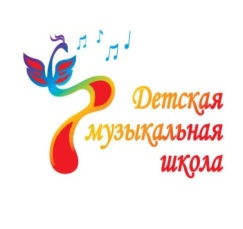 «МЕЛОДИЯ»Вопросы и конкурсные заданияДевиз Музыку нашу, вам не забытьКоманду «Мелодия» не победить…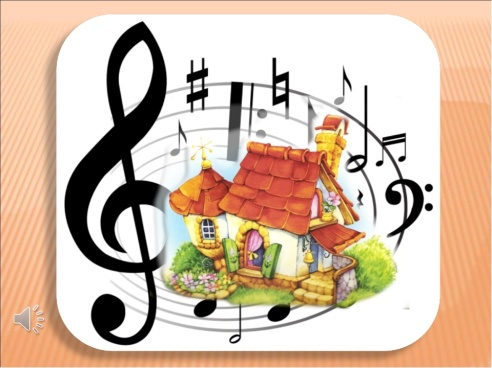 Команда «ДМШ №7 ИМ. П.К. МАРЧЕНКО »«ГАРМОНИЯ»Вопросы и конкурсные задания